國立金門大學暨金門酒廠產業參訪研習會各位會員 您好：2021年春季產業參訪安排至金門參訪，特邀國立金門大學吳俊毅教授講述金門食品生技產業之現況與發展、並參訪金門大學與金門酒廠，特舉辦此研習會。 日    期： 2021年05月21日 (星期五)- 2021年05月23日(星期日)地    點： 金門大學及金門酒廠人    數:  30名主辦單位：台灣生物技術與生化工程學會協辦單位：國立金門大學參訪行程規劃住宿資訊與安排單人房一大床 NT$2000/人/晚。雙人房兩小床 NT$1000/人/晚 (兩人入住) 。雙人房兩小床 NT$1000/人/晚 (學會安排同寢同伴) 。家庭房兩大床 NT$2800元/3人/晚。 家庭房兩大床 NT$3600元/4人/晚。姓名、身分證號碼、出生年月日(民國)、連絡電話、住宿(單人房一大床 2000/人/晚、雙人房兩小床 有伴：/學會安排：1000/人/晚、家庭房兩大床3人/4人 3人2800元/房/晚  4人3600元/房/晚)、預計出發地(台北、台中、台南、高雄)、個人需求。報名網址: https://docs.google.com/forms/d/e/1FAIpQLSfOgpCKZjb4ydNwfEz96Cjb9FL2uUxk10VdMN-tV80y9d7T7w/viewform掃描QR code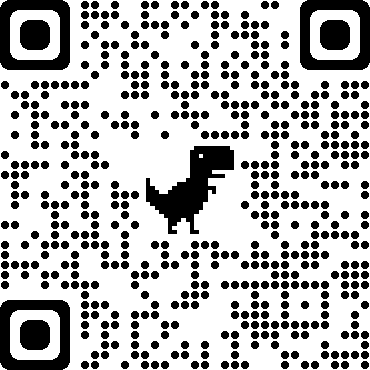 時間時間時間行程行程5/21(五)上午台灣本島至金門台灣本島至金門飛機建議航班(起飛時間)台北 0910 0940 1040台中 1025 1040台南 0940高雄 0910 11050飛機建議航班(起飛時間)台北 0910 0940 1040台中 1025 1040台南 0940高雄 0910 11050尚義機場接機時段1050~11001210~12205/21(五)午餐午餐佑昇鍋貼合菜佑昇鍋貼合菜佑昇鍋貼合菜5/21(五)下午金門酒廠參訪金門酒廠參訪1350到金酒14:00-17:00  金酒參訪1350到金酒14:00-17:00  金酒參訪1350到金酒14:00-17:00  金酒參訪5/21(五)歡迎晚宴歡迎晚宴莒光樓夜景莒光樓夜景莒光樓夜景5/22(六)上午金門大學參訪(I)金門大學參訪(I)08:00 ~09:00  早餐10:00~12:00   金門大學參訪08:00 ~09:00  早餐10:00~12:00   金門大學參訪08:00 ~09:00  早餐10:00~12:00   金門大學參訪5/22(六)午餐午餐金門大學用餐金門大學用餐金門大學用餐5/22(六)下午金門大學參訪(I)金門大學參訪(I)13:00~15:00 產業交流與論壇            (金門大學)15:30~17:30 體驗金門懷舊文化13:00~15:00 產業交流與論壇            (金門大學)15:30~17:30 體驗金門懷舊文化13:00~15:00 產業交流與論壇            (金門大學)15:30~17:30 體驗金門懷舊文化5/22(六)晚餐晚餐5/23(日)上午金門戰地歷史與風景參訪金門戰地歷史與風景參訪08:00~09:00  早餐成功民防坑道陳景蘭洋樓翟山坑道得月樓古寧頭戰史館建功嶼08:00~09:00  早餐成功民防坑道陳景蘭洋樓翟山坑道得月樓古寧頭戰史館建功嶼08:00~09:00  早餐成功民防坑道陳景蘭洋樓翟山坑道得月樓古寧頭戰史館建功嶼5/23(日)午餐午餐5/23(日)下午離金返台(1630 到尚義機場)台北 1740 1850 1900台中 1845 1855台南 1730高雄 1800 1930離金返台(1630 到尚義機場)台北 1740 1850 1900台中 1845 1855台南 1730高雄 1800 1930離金返台(1630 到尚義機場)台北 1740 1850 1900台中 1845 1855台南 1730高雄 1800 1930